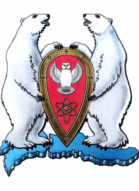 СОВЕТ ДЕПУТАТОВМУНИЦИПАЛЬНОГО ОБРАЗОВАНИЯГОРОДСКОЙ ОКРУГ  «НОВАЯ ЗЕМЛЯ»(четвертого созыва)Пятнадцатая сессияРЕШЕНИЕ03 декабря 2014 г.                                                                                            № 171Об утверждении Положения «О перечислении части прибыли, остающейся в распоряжении муниципальных унитарных предприятий муниципального образования «Новая Земля»  после уплаты налогов и иных обязательных платежей, в местный бюджет» В целях реализации ст. 62 Бюджетного кодекса Российской Федерации и в соответствии со ст. 295 Гражданского кодекса Российской Федерации, ст. 55 Федерального закона от 06.10.2003 № 131-ФЗ "Об общих принципах организации местного самоуправления в Российской Федерации" (с последующими изменениями), ст. 17 Федерального закона от 14.11.2002 № 161-ФЗ "О государственных и муниципальных унитарных предприятиях" (с последующими изменениями),Совет депутатов РЕШАЕТ:1. Утвердить Положение о перечислении части прибыли, остающейся в распоряжении муниципальных унитарных предприятий муниципального образования «Новая Земля»  после уплаты налогов и иных обязательных платежей, в местный бюджет согласно приложению № 1.2. Установить нормативы отчисления части прибыли, остающейся в распоряжении муниципальных унитарных предприятий муниципального образования «Новая Земля»  после уплаты налогов и иных обязательных платежей, в местный бюджет согласно приложению № 2.Настоящее решение подлежит опубликованию в газете «Новоземельские вести», размещению на официальном сайте городского округа «Новая Земля» в информационно-телекоммуникационной сети «Интернет».Настоящее Решение вступает в силу с 01 января 2015 года.Приложение № 1к решению Совета депутатов МО «Новая Земля»от 03.12.2014 г. № 171ПОЛОЖЕНИЕО перечислении части прибыли, остающейся в распоряжении муниципальных унитарных предприятий муниципального образования «Новая Земля»  после уплаты налогов и иных обязательных платежей, в местный бюджет1. Общие положения1.1. Настоящее Положение устанавливает порядок определения размера, сроки и порядок перечисления части прибыли муниципальных унитарных предприятий муниципального образования «Новая Земля», остающейся после уплаты налогов и иных обязательных платежей (далее - часть прибыли), а также ответственность муниципальных унитарных предприятий муниципального образования «Новая Земля» (далее - муниципальные предприятия) за несоблюдение требований настоящего Положения.1.2. Муниципальные предприятия за использование имущества, находящегося в муниципальной собственности муниципального образования «Новая Земля» и закрепленного за ними на праве хозяйственного ведения, ежегодно перечисляют в местный бюджет часть прибыли в размерах и в сроки, определяемые в соответствии с настоящим Положением.1.3. Действие настоящего Положения распространяется на муниципальные предприятия независимо от способа ведения бухгалтерского учета, если иное не предусмотрено действующим законодательством Российской Федерации, муниципальными правовыми актами муниципального образования «Новая Земля» или иными документами, предусматривающими обязательства муниципального образования «Новая Земля» в отношении отмены действия устанавливаемых настоящим Положением требований.2. Порядок определения размера части прибыли2.1. Размер части прибыли муниципального предприятия, подлежащий перечислению в местный бюджет, рассчитывается муниципальным предприятием ежеквартально по формуле:С = ЧП x НО, где:С - размер части прибыли, подлежащий перечислению в местный бюджет, руб.;ЧП - чистая прибыль последнего квартала отчетного периода (далее - отчетный квартал), остающаяся в распоряжении муниципального предприятия после уплаты налогов и иных обязательных платежей, определяемая на основании данных бухгалтерского учета и (или) отчета о финансовых результатах промежуточной (годовой) бухгалтерской (финансовой) отчетности муниципального предприятия за отчетный период (квартал, нарастающим итогом с начала отчетного года), руб.;НО - норматив отчисления части прибыли (далее - норматив отчисления), %.2.2. Норматив отчисления для каждого муниципального предприятия устанавливается решением Совета депутатов муниципального образования «Новая Земля» и может быть изменен до составления проекта местного бюджета на очередной финансовый год.2.3. Муниципальные предприятия представляют в Администрацию муниципального образования «Новая Земля» (далее - Администрация) расчет размера части прибыли, подлежащей перечислению в местный бюджет, по форме согласно приложению к настоящему Положению в следующие сроки:за первый, второй, третий кварталы - в течение месяца после окончания отчетного периода;за четвертый квартал - не позднее трех месяцев после окончания отчетного года.Расчет размера части прибыли, подлежащей перечислению в местный бюджет, не представляется в случае, если за отчетный квартал муниципальным предприятием получен убыток.2.4. Расчет размера части прибыли, представленный муниципальным предприятием, является основанием для осуществления Администрацией учета части прибыли, подлежащей перечислению в местный бюджет.3. Сроки и порядок перечисления части прибыли3.1. Перечисление части прибыли осуществляется муниципальным предприятием, получившим по итогам работы за отчетный квартал чистую прибыль.3.2. Муниципальное предприятие перечисляет часть прибыли в местный бюджет в размере, определяемом в соответствии с пунктом 2.1 настоящего Положения, не позднее десятого числа месяца, следующего за месяцем представления в Администрацию расчета размера части прибыли, подлежащей перечислению в местный бюджет.3.3. Платежные документы заполняются в соответствии с установленными министерством финансов Российской Федерации требованиями к переводу денежных средств в уплату платежей в бюджетную систему Российской Федерации.4. Ответственность муниципальных предприятий4.1. Муниципальные предприятия за несоблюдение требований настоящего Положения несут ответственность в соответствии с действующим законодательством Российской Федерации.4.2. В случае не перечисления или неполного перечисления муниципальным предприятием части прибыли в местный бюджет в течение шести месяцев после истечения установленного пунктом 3.2 настоящего Положения срока Администрация вправе обратиться в суд для взыскания образовавшейся задолженности по перечислениям.Приложениек Положению о перечислении части прибыли,остающейся в распоряжении муниципальныхунитарных предприятий муниципальногообразования «Новая Земля» послеуплаты налогов и иных обязательныхплатежей, в местный бюджетРАСЧЕТразмера части прибыли, подлежащейперечислению в местный бюджет____________________________________________ (наименование муниципального предприятия)за __ квартал 20___ годРуководительмуниципального предприятия      _______________   _________________________                                                                 (подпись)             (расшифровка подписи)Главный бухгалтер               _______________   _________________________                                                      (подпись)                (расшифровка подписи)"___" __________ 20___ г.тел. __________________________________________________________________________________________Расчет принял                   _______________   _________________________                                                   (подпись)             (расшифровка подписи)"___" __________ 20___ г.Приложение № 2к решению Совета депутатов МО «Новая Земля»от 03.12.2014 г. № 171Нормативы отчисления части прибыли, остающейся в распоряжении муниципальных унитарных предприятий муниципального образования «Новая Земля» после уплаты налогов и иных обязательных платежей, в местный бюджетГлава муниципального образования«Новая Земля»_________________  Ж.К. Мусин Председатель Совета депутатов муниципального образования  «Новая Земля»            ________________  Л.В. Марач№ п/пПоказателиПо данным муниципального предприятия1.Чистая прибыль последнего квартала отчетного периода, руб.2.Норматив отчисления, установленный решением Совета депутатов МО «Новая Земля», %3.Размер части прибыли, подлежащий перечислению в местный бюджет, руб. (строка 1 х строка 2)4.Начислено за предыдущий квартал, руб.5.Сумма задолженности по предшествующим кварталам по перечислению части прибыли на дату предоставления данного расчета, руб.6.Всего подлежит перечислению в местный бюджет, руб. (строка 3 + строка 5)№п/пНаименованиемуниципального унитарного предприятияНорматив отчисления, %1.МУП ЦСО «Сто капитанов»202.МУП «Узел связи «Новая Земля»203.МУП ТД  «Причал»20